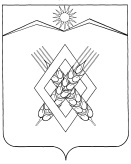 АДМИНИСТРАЦИЯ ХАРЬКОВСКОГО СЕЛЬСКОГО ПОСЕЛЕНИЯЛАБИНСКОГО РАЙОНА                        ПОСТАНОВЛЕНИЕ     ПРОЕКТот ___________                                                                                                  № ____                                                         хутор ХарьковскийО Порядке согласования передачи в аренду без проведения конкурсов и аукционов муниципального имущества Харьковского сельского поселения Лабинского района, закрепленного на праве хозяйственного ведения либо оперативного управления за муниципальными организациями культуры Харьковского сельского поселения Лабинского района                В соответствии с Гражданским кодексом Российской Федерации, Федеральным законом от 26 июля 2006 года № 135-ФЗ «О защите конкуренции», Федеральным законом от 6 октября 2003 года №  131-ФЗ «Об общих принципах организации местного самоуправления в Российской Федерации», постановлением Правительства Российской Федерации от 9 сентября 2021 года № 1529 «Об утверждении Правил заключения без проведения конкурсов или аукционов договоров аренды в отношении государственного или муниципального имущества, закрепленного на праве хозяйственного ведения либо оперативного управления за государственными или муниципальными организациями культуры», руководствуясь Уставом Харьковского сельского  поселения Лабинского района, решением Совета Харьковского сельского поселения Лабинского районам от 11 апреля 2016 года № 71/23 «Об утверждении положения «О порядке управления и распоряжения объектами муниципальной собственности Харьковского сельского поселения Лабинского района» ,п о с т а н о в л я ю: 1. Утвердить прилагаемый Порядок согласования передачи в аренду без проведения конкурсов и аукционов муниципального имущества Харьковского сельского поселения Лабинского района, закрепленного на праве хозяйственного ведения либо оперативного управления за муниципальными организациями культуры Харьковского сельского поселения Лабинского района.         2.Главному специалисту администрации Харьковского сельского поселения Лабинского района Филипченко О.В. обнародовать настоящее постановление и разместить на официальном сайте администрации Харьковского сельского поселения Лабинского района  в информационно-телекоммуникационной сети «Интернет».3. Контроль за выполнением настоящего постановления оставляю за собой.4. Постановление вступает в силу со дня его обнародования.Глава администрации Харьковского сельского поселенияЛабинского района                                                                              Е.А. Дубровин                                          ЛИСТ СОГЛАСОВАНИЯпроекта постановления администрацииХарьковского сельского поселения Лабинского районаот ______________ № ____«О Порядке согласования передачи в аренду без проведения конкурсов и аукционов муниципального имущества Харьковского сельского поселения Лабинского района, закрепленного на праве хозяйственного ведения либо оперативного управления за муниципальными организациями культуры Харьковского сельского поселения Лабинского района»Проект внесен:Глава администрации                                                                   Е.А. ДубровинСоставитель проекта: Специалист администрации                                                  Ю.С. СтрельниковаПроект согласован:Главный специалист администрации                                          О.В. ФилипченкоЗаявка на рассылку: Лабинская межрайонная прокуратура, МКУК               «ЦКД    х. Харьковский.».Заявку составил: Специалист администрации                                                   Ю.С. СтрельниковаПриложение УТВЕРЖДЕНпостановлением администрацииХарьковского сельского поселенияЛабинского районаот ____________ № _____ПОРЯДОКсогласования передачи в аренду без проведения конкурсов и аукционов муниципального имущества Харьковского сельского поселения Лабинского района, закрепленного на праве хозяйственного ведения либо оперативного управления за муниципальными организациями культуры Харьковского сельского поселения Лабинского района1. Настоящее Порядок регулирует отношения, возникающие в связи с согласованием муниципальными организациями культуры Харьковского сельского поселения Лабинского района (далее – муниципальные организации культуры) с администрацией Харьковского сельского поселения Лабинского района передачи в аренду без проведения конкурсов и аукционов муниципального имущества Харьковского сельского поселения Лабинского района, закрепленного на праве хозяйственного ведения либо оперативного управления (далее – имущество) за муниципальными организациями культуры Харьковского сельского поселения Лабинского района (далее - Порядок).2. Заключение договоров аренды имущества муниципальными организациями культуры осуществляется без проведения конкурсов или аукционов в соответствии с ч. 3.5 ст. 17.1 Федерального закона  от 26 июля 2006 года № 135-ФЗ «О защите конкуренции», постановлением Правительства Российской Федерации от 9 сентября 2021 года № 1529 «Об утверждении Правил заключения без проведения конкурсов или аукционов договоров аренды в отношении государственного или муниципального имущества, закрепленного на праве хозяйственного ведения либо оперативного управления за государственными или муниципальными организациями культуры» в случае заключения этих договоров:1)  с организациями общественного питания в целях создания необходимых условий для организации питания посетителей и работников муниципальных организаций культуры;2) с юридическими лицами и индивидуальными предпринимателями, осуществляющими розничную торговлю сувенирной, издательской и аудиовизуальной продукцией, в целях организации соответствующей целям деятельности организаций культуры розничной торговли сувенирной, издательской и аудиовизуальной продукцией для обеспечения потребностей посетителей муниципальных организаций культуры.3. Муниципальная организация культуры по результатам рассмотрения заявки, юридическим лицом или индивидуальным предпринимателем, о необходимости заключения договора аренды обязана обратиться в администрацию Харьковского сельского поселения Лабинского района, исполняющую функции и полномочия учредителя (далее - учредитель), с обращением о согласовании передачи такого имущества в аренду (далее - обращение).4. В обращении указываются следующие сведения:1) наименование предполагаемого арендатора, сведения о месте его нахождения, почтовый адрес и номер контактного телефона;2) сведения об имуществе, закрепленном на праве хозяйственного ведения либо оперативного управления, которое предлагается передать в аренду;3) обоснование того, что передача в аренду имущества, закрепленного на праве хозяйственного ведения либо оперативного управления, будет способствовать более эффективному его использованию;4)  срок, на который предлагается заключить договор аренды;5) правовое обоснование выбора предполагаемого арендатора для предоставления ему имущества в аренду без проведения торгов:а) потребность арендатора в имуществе, предполагаемые цели использования имущества;б) информация об ассортименте продукции и товаров, предлагаемых для реализации при оказании услуг общественного питания посетителям и работникам муниципальной организации культуры, - для организации общественного питания;в) информация об ассортименте сувенирной, издательской и аудиовизуальной продукции - для юридических лиц и индивидуальных предпринимателей, осуществляющих розничную торговлю.5. К обращению прилагаются следующие документы:1) проект договора аренды имущества;2) отчет об оценке рыночной стоимости арендной платы, подготовленный в соответствии с законодательством Российской Федерации об оценочной деятельности (со сроком давности не более трех месяцев на дату представления);3) копия заявки предполагаемого арендатора (организации общественного питания, юридического лица или индивидуального предпринимателя, осуществляющих розничную торговлю сувенирной, издательской и аудиовизуальной продукцией),4) копия документа, удостоверяющего личность, и выписка из Единого государственного реестра индивидуальных предпринимателей (со сроком давности не более 1 месяца) - для индивидуальных предпринимателей;5) выписка из Единого государственного реестра юридических лиц (со сроком давности не более 1 месяца) - для юридических лиц.6. В случае поступления в муниципальную организацию культуры от 2 и более заявителей заявок в отношении аренды одного вида (видов) имущества обращения учредителю направляются в порядке очередности исходя из даты поступления заявок.7. Учредитель рассматривает обращение и все приложенные к нему документы в течение пяти рабочих дней со дня их поступления и принимает одно из следующих решений:1) согласовать передачу имущества в аренду;2) отказать в согласовании передачи имущества в аренду.8. Основаниями для отказа в согласовании передачи имущества в аренду являются:1) передача имущества в аренду не будет способствовать более эффективной организации деятельности муниципальной организации культуры;2) цели передачи в аренду имущества не соответствуют видам деятельности муниципальной организации культуры, предусмотренным ее уставом;3) передача имущества в аренду согласована по результатам рассмотрения обращения муниципальной организации культуры в отношении заявки, поступившей ранее в порядке очередности. 9. Принятое решение оформляется учредителем в форме постановления администрации Харьковского сельского поселения Лабинского района, осуществляющей функции и полномочия учредителя в отношении муниципальной организации культуры, и направляется муниципальной организации культуры в течение трех дней со дня его принятия.10. Решение об отказе в согласовании передачи имущества в аренду должно содержать обоснование причин отказа.При принятии решения об отказе в согласовании передачи в аренду имущества, обращение и прилагаемые к нему документы возвращаются муниципальной организации культуры в течение трех дней со дня принятия такого решения.11. Постановление администрации Харьковского сельского поселения Лабинского района о согласовании передачи имущества в аренду является основанием для заключения муниципальной организацией культуры договора аренды имущества без проведения конкурсов или аукционов.12. Муниципальная организация культуры в течение 10 дней со дня заключения договора аренды уведомляет в письменной форме учредителя и собственника имущества о заключении договора аренды (с приложением перечня переданного в аренду имущества и указанием срока его передачи в аренду).13. В случаях, предусмотренных законодательством Российской Федерации, договор после его подписания обеими сторонами подлежит государственной регистрации в Межмуниципальном отделе по Лабинскому и Курганинскому районам Управления Федеральной службы государственной регистрации, кадастра и картографии по Краснодарскому краю.Глава администрацииХарьковского сельского поселенияЛабинского района                                                                        Е.А. Дубровин